АНОНС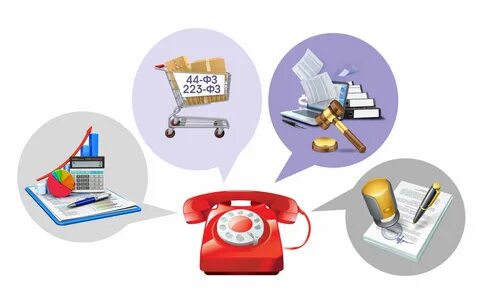 Приглашаем всех желающих принять участие в семинаре для предпринимателей Архангельской области на тему «Изменения в системе закупок для государственных и муниципальных нужд».Дата и место встречи: 30 ноября 2022 г. в 10:00.Большой зал Агентства регионального развития по адресу: г. Архангельск, ул. Набережная Северной Двины, д. 71.В рамках семинара планируется обсудить законодательные новеллы и актуальные проблемы в указанной сфере, а также ответить на вопросы бизнеса по вопросам заключения и исполнения государственных и муниципальных контрактов.Онлайн-трансляция в официальной группе «Агентство регионального развития»: https://vk.com/arr29?z=video-32129399_456239450%2Fvideos-32129399%2Fpl_-32129399_-2 Вопросы можно задать в комментариях во время прямого эфира.Модератор: Уполномоченный при Губернаторе Архангельской области по защите прав предпринимателей Иван Кулявцев.Спикеры-участники: Представитель контрактного агентства Архангельской области Низовцев Дмитрий;  Представитель Управления Федеральной антимонопольной службы по Архангельской области Малышева Ольга;Адвокат Архангельской правовой компании Мирман Е.М.Приходите, будет интересно и полезно! Ответственное лицо по вопросам организации и проведения мероприятия – Бадеева Дарья Дмитриевна – ведущий консультант секретариата уполномоченного при Губернаторе Архангельской области по защите прав предпринимателей, телефон: (8182) 650-975, адрес электронной почты: ombiz@dvinaland.ru.Подробную информацию, а также программу мероприятия можно найти на официальном сайте бизнес-защитник.рф. 30 ноября 2022 года 10:00ПРОГРАММА семинара«Изменения в системе закупок для государственных и муниципальных нужд»Онлайн-трансляция в официальной группе «Агентство регионального развития»:  https://vk.com/arr29?z=video-32129399_456239450%2Fvideos-32129399%2Fpl_-32129399_-2Вопросы можно задать в комментариях во время прямого эфира.Проверка связи и прямой трансляции09:00-10:00Открытие семинараКулявцев Иван Святославович, уполномоченный при Губернаторе Архангельской области по защите прав предпринимателей10:00-10:10Архангельская правовая компанияАрхангельская правовая компанияТема: «Актуальные вопросы исполнения контрактов»Докладчик: Мирман Евгений Михайлович – адвокат Архангельской правовой компании.Открытый микрофон (вопросы)10:10-10:3010:30-10:35Контрактное агентство Архангельской областиКонтрактное агентство Архангельской областиТема: «Ошибки участников закупок при подаче заявок на участие в конкурсных процедурах»Докладчик: Низовцев Дмитрий Борисович – ведущий консультант отдела правовой и методологической работы контрактного агентства Архангельской области.Открытый микрофон (вопросы)10:35-10:5510:55-11:00Управление Федеральной антимонопольной службы
по Архангельской областиУправление Федеральной антимонопольной службы
по Архангельской областиТема: «Проблемные вопросы заключения и исполнения государственных и муниципальных контрактов. Реестр недобросовестных поставщиков»Докладчик: Малышева Ольга Сергеевна - заместитель руководителя - начальник отдела контроля закупок Управления Федеральной антимонопольной службы по Архангельской областиОткрытый микрофон (вопросы)11:00-11:2011:20-11:25Завершение семинара 11:25-11:40